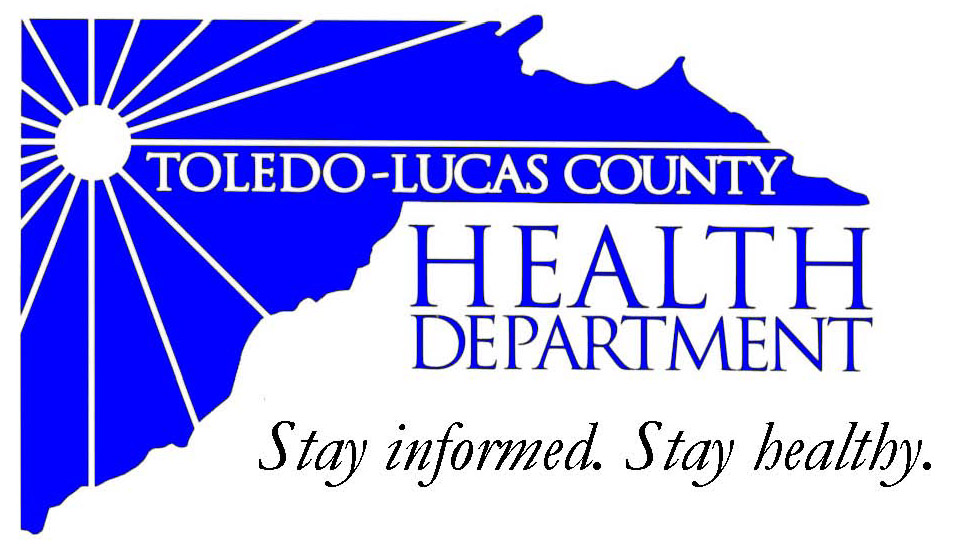 For Immediate ReleaseMarch 27, 2014Public Information Officer Stacy DeBruyne(419) 213-4143Health Information: Juki’s Tattoo The Toledo-Lucas County Health Department has received the court ruling and settlement for Juki’s Tattoo owner, Kirk Summey. Kirk was sentenced to a total of 540 days at Corrections Center of Northwest Ohio. Of that sentence 480 days will be suspended on his compliance with the following conditions of probation for three years. During probation he must comply with no criminal offenses, no possession of any tattoo equipment, restitution to all Lucas County victims that had to be tested for infectious diseases, and 40 hours of community service to be served in the first four months of probation. The other 60 days of incarceration will be served with 10 days at Corrections Center of Northwest Ohio and 50 days in electronic home monitoring. ###        AN EQUAL OPPORTUNITY EMPLOYERThe Toledo-Lucas County Health Department operates in accordance with Title VI of the Civil Rights Act of 1964Visit us on the web at:  www.lucascountyhealth.com